UMTSHEZI MUNICIPALITY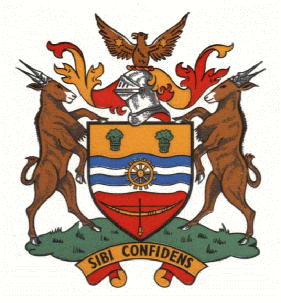 UMTSHEZI MUNISIPALITEITUMKHANDLU WASEMTSHEZINOTICE INVITING SUPPLIERS TO QUOTESuppliers are hereby invited to quote for the supply of the following:Building contactor to do brickworkTo make a drain systemTo repair sunken palisadeTo level area at driveway at sub 57 John EricksonSubmission due date: 23/10/2012 at 14:00For any queries/site visit please contact the following people:Shanton on the following number 036 342 7800/03Submissions to be made at the municipal finance Contact person: Hlengiwe Mthonti                   Tel: (036) 342 7845                  Fax: (036) 352 7898               Email: nobuhle@mtshezi.co.za